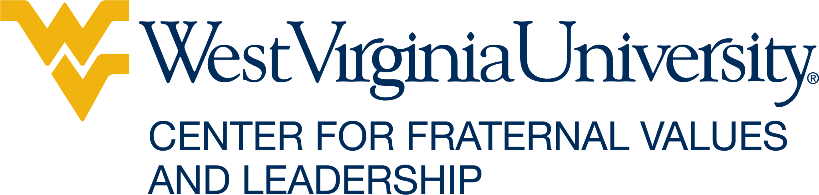 Mountaineer Fraternal Awards2021-2022 Academic YearThe Mountaineer Fraternal Awards program provides recognition for fraternal organizations excelling in areas of highest priority to the success of sororities and fraternities at West Virginia University. This assessment focuses on the five core values of the Center for Fraternal Values & Leadership at WVU: Scholarship, Service & Philanthropy, Strengthening Fraternal Bonds, Leadership, and Diversity & Inclusion. Each of these values is intrinsically linked to the institutional values of West Virginia University (Curiosity, Service, Appreciation, Accountability, and Respect).The Mountaineer Fraternal Awards program is voluntary. Organizations that submit an application will receive recognition where appropriate and an assessment report that shows how their achievement compares to other chapters in their council and the community.EligibilityAll organizations recognized by the Center for Fraternal Values & Leadership (social/general, professional, academic, honorary, service, and/or special-interest organizations) are eligible and encouraged to apply for recognition.Assessment CategoriesUpon submission, each application will be reviewed and scored by the Center of Fraternal Values & Leadership. Objectively, each reviewed submission will be categorized according to the levels of recognition below:Arista Award of Distinction: Presented to the single chapter with the highest overall score under each governing Council (if applicable)Center for Fraternal Values and Leadership Values Awards: Presented to a chapter in each council with the highest overall score under each value category.Award Types & DescriptionsThere are two types of awards given annually through the Mountaineer Fraternal Awards program: composite and individual.CFVL Values AwardsComposite awards recognize the collective organization. Specifically, the CFVL Values Awards recognize outstanding achievement in both our Center’s values and the values of West Virginia UniversityCFVL Values Awards –Excellence Awards recognize a chapter who has achieved a high level of excellence in a specific category: Excellence in Scholarship (Curiosity)Excellence in Service and Philanthropy (Service)Excellence in Strengthening Fraternal Bonds (Appreciation)Excellence in Leadership (Accountability)Excellence in Diversity and Inclusion (Respect)Arista Awards of Distinction– The Arista Awards of Distinction (Arista Cup) are the highest honor bestowed upon one chapter of each council per year. Individual AwardsIndividual Awards are presented each year to community members who have demonstrated outstanding achievements either as an officer, leader or volunteer for the Fraternity & Sorority Community and the University. Chapters will submit separate applications for Individual Awards during the Spring Semester, and can submit multiple applications for each award, if applicable. Nominations will be collected through the WVU Engage portal.Below is a list of the Individual Awards currently available for nomination:Greek Man & Woman of the YearThese awards are presented annually to the Greek man and woman who are distinguished beyond their peers in all areas of Fraternity & Sorority Life, including academics, service, social involvement, unity, dedication, leadership, and community involvement. This recognition is the highest individual honor an undergraduate fraternity man and sorority woman can achieve in Fraternity & Sorority Life. Chapter President of the YearThese influential student leaders have gone above and beyond to improve both their individual chapter and the Fraternity & Sorority Community. This man or woman will have demonstrated worthiness in overcoming great odds or in pushing their chapter to new heights. This will be awarded per governing council.Chapter Officer of the YearThis student leader has performed above and beyond the call of duty as a chapter officer. The recipient must be nominated by his or her chapter and has served as an executive officer of his or her organization. This will be awarded per governing council.Council Member of the YearThese dedicated student leaders have gone above and beyond to serve their Council and leave a lasting impact on the Fraternity & Sorority Community. This man or woman will have demonstrated worthiness in taking their position or Council to new heights. Applicants must have served in an elected or appointed position on the Collegiate Panhellenic Association, National Pan-Hellenic Council, Interfraternity Council, Professional Greek Council or Multicultural Greek Council. This will be awarded per governing council.Rising Star of the YearThis award is presented annually to the Greek underclassman man or woman who has shown great leadership potential in their chapter or Council. They have shown initiative, leadership, and dedication regardless of role in chapter and have inspired others with their desire to better the Fraternity & Sorority Community. Community Pillar AwardThis award is presented annually to a fraternity man or sorority woman who exemplifies a high standard of leadership through service to student organizations, the greater university community, or surrounding Morgantown area. This student should hold positions of great influence and strive to provide his or her fellow WVU students with selfless service. Advisor of the YearThe Advisor of the Year Award recognizes the efforts of the volunteers that give of their time and talents to our chapters and the Fraternity & Sorority Community. Chapter advisors, area advisors (e.g. Recruitment Advisor, Risk Management Advisor, etc.), and House Directors are eligible for nomination in this category.Faculty/Staff Mentor of the YearThe Faculty/Staff Mentor of the Year Award recognizes the efforts of the faculty/staff members that give of their time and talents to our chapters and the Fraternity & Sorority Community. Micaela A. Isler Headquarters Partner of the YearThe Headquarters Partner of the Year Award recognizes the efforts of a member of a headquarters staff to provide a positive partnership between their organization, their chapter, and West Virginia University. Leadership Consultants/Field Staff, Volunteer Officers, and Full Time Employees of an Organization are eligible for nomination. The award is named after Micaela A. Isler, National President of Alpha Xi Delta Sorority, for her service to WVU during the 2018 “Reaching the Summit: Plan for Excellence in Fraternity & Sorority Life” initiative.Award for Meritorious Service In special circumstances, alumni, administrators or students may be recognized with the Award for Meritorious Service, acknowledging their selfless service to the promotion of the fraternity and sorority community at WVU and beyond.Submission InformationThe submission for the Mountaineer Fraternal Awards should be directly submitted to Assistant Director, Katie Moore. Please email her your submissions at katie.moore@mail.wvu.edu. Submission Instructions & DeadlineThe following are items to consider when submitting your Mountaineer Fraternal Award of Distinction application:Documentation must be submitted to Katie Moore at katie.moore@mail.wvu.edu. Every criteria statement on the awards application requires documentation. All supporting documentation should be submitted (as one file) via email.Electronically is the only place to provide any supporting documents. Examples of supporting documents are meeting minutes or agendas, thank you letters, photos, news articles, printed programs, program fliers, program evaluations, screen shots, and so on. There are no standard documentation forms provided, so creativity is encouraged!Documentation must provide evidence that programs were planned and implementedJoint programming and collaboration is encouragedOne event or program may satisfy multiple requirementsDocumentation for all responses is required in order to receive full credit. Some questions include directions about what constitutes documentation. Material specifically requested must be included to receive full credit for the responseMembers of the review committee have a limited amount of time to locate documentation. Please make it easy for the them to identify the requested materialsGood documentation is the most important component of this report. Documentation should prove– without any doubt – that the chapter meets the criteria statement fullyChapters are encouraged to review their submission materials with a member of the Center’s Staff prior to the deadlineYou may submit/resubmit as many times as you would like before the deadlineIndividual award nominations will be available on the WVU Engage portalThe award deadline annually will be the first Friday in April by Noon. No late applications will be accepted, regardless of the circumstance. Scoring SummaryCFVL Value: ScholarshipWVU Value: CuriosityTotal Possible Points: 30Academic Program		3 pointsThe chapter has developed and implemented an academic program that includes an academic mission statement, a statement on academic policies and information on programsand resources. Documentation must include (1) a written academic program. (2) a statement on academic policies (3) evidence of implementation.Effectiveness of Academic Program		2 pointsThe chapter has assessed the effectiveness of their academic program and has made adjustments/improvements as necessary. Documentation must include (1) assessment of effectiveness and (2) adjustments/improvements as necessary.Academic Standards		2 pointsThe chapter has a written process that addresses the consequences, sanction, or review process for members who do not meet the academic standards set by the chapter and/or the university and demonstrates implementation of the process. Recognition Program	1 pointThe chapter has recognition programs concerning academic related incentives the chapter offers to its members.Academic Workshop		1 pointThe chapter has conducted/attended at least one academic workshop each semester during the 2019 calendar year. Documentation should include (1) evidence of workshop for spring semester and (2) evidence of workshop for fall semester.Campus Resources		1 pointThe chapter has utilized the Center for Learning, Advising and Student Success, Career Development, or other academic resource on campus to ensure success of members.Faculty/Staff Mentor		4 pointsThe chapter has an active university-affiliated adviser who meets with members of the chapter regularly to discuss academic achievement. New Member Retention	4 points95% of new members joined during the award period are initiated or remain members. (4 points)90% of new members joined during the award period are initiated or remain members. (3 points)85% of new members joined during the award period are initiated or remain members. (2 points) 80% of new members joined during the award period are initiated or remain members. (1 point)University Relations		2 pointsThe chapter has at least one event or initiative per semester that enhances relations with the University and its staff and faculty members.Graduating Members Recognition	1 pointAnnually, the chapter celebrates members who are graduating.Chapter GPA		8 pointsThe chapter has a grade point average of 3.0 in the spring 2020 semester. (1 point) The chapter has a grade point average of 3.0 in the fall 2020 semester. (1 point) The chapter has a grade point average of 3.1 in the spring 2020 semester. (1 point)The chapter has a grade point average of 3.1 in the fall 2020 semester. (1 point) The chapter has a grade point average of 3.2 in the spring 2020 semester. (1 point)The chapter has a grade point average of 3.2 in the fall 2020 semester. (1 point) The chapter has a grade point average of 3.25 in the spring 2020 semester. (1 point)The chapter has a grade point average of 3.25 in the fall 2020 semester. (1 point)CFVL Value: Service & PhilanthropyWVU Value: ServiceTotal Possible Points: 30Philanthropy Event		5 pointsThe chapter sponsors a fundraising event during the award period and 100% of money or goods raised are given to a charitable cause. Documentation should include (1) evidence of fundraising event and (2) proof of money or goods donated.Philanthropy Statement	2 pointsThe chapter provides education of the importance of the charitable cause outlined in the fundraiser above.Chapter Service Project	5 points50% of chapter members participate in a chapter sponsored/co-sponsored service project donating time to a cause during the award period. This may be one event or an ongoing volunteer relationship. (1 point)75% of chapter members participate in a chapter sponsored/co-sponsored service project donating time to a cause during the award period. This may be one event or an ongoing volunteer relationship. (2 points)85% of chapter members participate in a chapter sponsored/co-sponsored service project donating time to a cause during the award period. This may be one event or an ongoing volunteer relationship. (3 points)Service Project Reflection	1 pointThe chapter includes reflection activities for members as a part of their chapter sponsored community service project.Student Organization Involvement	4 points75% of members are active in a non-chapter organization through a Student Engagement & Leadership registered student organization. (1 point)85% of members are active in a non-chapter organization through a Student Engagement & Leadership registered student organization. (2 point)95% of members are active in a non-chapter organization through a Student Engagement & Leadership registered student organization. (3 point)Morgantown/Monongalia County Organization	2 pointsThe chapter collaborates with a Morgantown/Monongalia County organization during the award period through an initiative or effort in which chapter members may participate.Community Service Hours		6 pointsChapter members completed an average of 10 hours of community service per person per semester. (1 point per semester)Chapter members completed an average of 15 hours of community service per person per semester. (1 point per semester)Chapter members completed an average of 20 hours of community service per person per semester. (1 point per semester)Documentation should include a summary of community service projects per person per semester and should highlight chapter averages. Chapters who submit through their governing council may utilize a summary report from their governing council in lieu of a detailed report.Community Service Officer		1 pointThe chapter has a member responsible for organizing and promoting community service events within the chapter.Philanthropy Officer			1 pointThe chapter has a member responsible for organizing and promoting philanthropic events within the chapter.Alternative Break Programs		1 pointThe chapter encourages members to participate in alternative spring break programs.Engagement with City Council, Law Enforcement, Student Government, student activist groups, community activist groups or West Virginia University Administration	2 pointsThe chapter engages in discussions with community leaders such as City Council, Law Enforcement, Student Government, student activist groups, community activist groups or West Virginia University Administration.CFVL Value: Strengthening Fraternal BondsWVU Value: AppreciationTotal Possible Points: 30Ritual Education		2 pointsThe chapter conducted at least one event per semester where the main focus was on ritual education (the values your initiation ceremony promotes) for the entire chapter.Written Recruitment/Intake Program		2 pointsThe chapter has a written recruitment/intake program that outlines minimum expectations for membership. Documentation should include (1) written recruitment/intake program and (2) minimum expectations for membership. This information is about the joining process. Please detail how your chapter generates interests in your organization and minimum expectations for joining.Risk Management		2 pointsThe chapter has developed risk management policies applicable to their organization and has reviewed those policies within the award year. Documentation should include (1) risk management policies and (2) evidence of annual review.Risk Management Training	2 pointsThe chapter conducts/attends risk prevention training for active and new members of the chapter each semester.Judicial or Standards Process	1 pointThe chapter uses an internal judicial or standards process to hold members accountable to organization policies.Hazing Prevention		1 pointThe chapter hosts/attends a program for all members annually on hazing prevention. Documentation should include (1) evidence of training or education programming on hazing prevention and (2) documentation of implementing lessons learned.Wellness Education		2 pointsThe chapter provides/attends at least two programs on wellness education or an activity for members per semester. This may include emotional wellness, environmental wellness, financial wellness, intellectual wellness, occupational wellness, physical wellness, social wellness, or spiritual wellness.Documentations should include evidence of programs throughout the award year. Chapters are encouraged to visit WellWVU to learn more about their various program offerings. Include dates of programs in documenting this criteria.Bystander Intervention	2 pointsThe chapter provides/attends training or educational programming on bystander intervention with at least 80% attendance. The recommended program shall be one facilitated by WVU’s Division of Diversity, Equity, & Inclusion, but chapters may utilize other programs. The chapter implements lessons learned through bystander intervention training.Documentation should include (1) evidence of training or education programming on bystander intervention and (2) documentation of implementing lessons learned.Alcohol and Drug Education		2 pointsThe chapter provides/attends training or educational programming on Alcohol AND Drugs with at least 80% attendance. Documentation should include (1) evidence of training or education programming on alcohol and drugs and(2) documentation of implementing lessons learned.Chapter Newsletter		2 pointsThe chapter has developed a newsletter (other methods of communication are acceptable) to share with alumni, campus partners, and community members highlights and accomplishments of the experience of members. Documentation should include (1) a copy of the newsletter/communication and (2) evidence of distribution.Chapter Press Releases	2 pointsThe chapter submits press releases to their respective governing council, The Center for Fraternal Values & Leadership, and the Daily Athenaeum about their accomplishments and activities. Documentation should include (1) a copy of a press release and (2-4) evidence of distribution to all three entities.Press Releases for Hometown Media	1 pointThe chapter submits press releases to the hometown media for members of their chapters who are engaged in programs and activities within the organization. Documentation should include (1) a copy of a press release and (2) evidence of distribution.Cross Council Support	3 pointsThe chapter attends/participates in an event/program hosted/sponsored by chapters in the other councils. Documentation should include evidence of participation in event hosted by a chapter from each of the other councils.Inter-Council Co-Host/Co-Sponsor		2 pointsThe chapter cohosts/cosponsors an event with another chapter within their council.Documentation should include evidence of co-sponsorship and participation. This event may be social in nature.Educational Programs	2 pointsThe chapter sponsors, cosponsors or attends at least one program per year to educate members on three of the following topics: sustainability, importance of voting, political affinity, parliamentary procedure, civic responsibility, or ethical leadership. Documentation should include evidence of the program. Programs may be intersectional.CFVL Value: LeadershipWVU Value: AccountabilityTotal Possible Points: 30Officer Transition		2 pointsInclude a summary of officer training and transition plans for each executive officerDocumentation should include (1) summary of officer training and (2) transitions plans for each executive officer.Chapter Goals		4 pointsList chapter goals and provide a brief summary of what goals were accomplished and how they were completed.Documentation should include (1) chapter goals and (2) brief summary of how they were completed and (3) description of how chapter leadership has shared this information with respective constituencies.Multi-Council Education	2 pointsThe chapter teaches about all four councils during new member education.Documentation should include an outline of presentation or notes from guest speaker.Inter/national Good Standing	1 pointChapter is currently in good standing with the respective (inter)national organization.Documentation should include a letter from respective (inter)national organization.Council Good Standing		1 pointThe chapter is in good standing with their respective governing council.Chapter Budget		4 pointsThe chapter set and utilized a budget for the year and this budget included detailed budgets for individual officers/events/programs.Documentation should include (1) chapter budget and (2) evidence the chapter approved this budget and (3) evidence of detailed budgets.Chapter Calendar		2 pointsThe chapter produced a calendar of events for the award period and provided access to all members.Documentation should include (1) the calendar and (2) evidence of distribution.   Alumni Events		3 pointsThe chapter sponsors one event per semester for or with alumni members.CFVL Auxiliary Organizations/Programs	4 pointsThe chapter promotes participation in auxiliary organizations in the fraternity and sorority community such as Order of Omega, GAMMA, Gamma Sigma Alpha, or the Nolan Burch Greek Leadership Academy.1 point for promotion, and 1 point per organization/programs for member participation in each.Leadership Program		1 pointThe chapter promotes participation in a leadership program outside of fraternities and sororities for their members to participate. Participating in any leadership program sponsored by the Office of Student Engagement & Leadership is strongly encouraged.Fraternity & Sorority Alumni Council	1 pointThe chapter encourages graduate chapters (if applicable), housing board corporation members (if applicable), and alumni to participate in the Fraternity & Sorority Alumni Council run through the WVU Alumni Association.All Chapter Presidents Meetings		1 pointThe chapter attended all All-Chapter President’s Meetings during the award year or developed alternative plan of action with council president.Chapter Improvement		1 pointThe chapter improved a process in the chapter by making a change to better serve members of the organization.1 point for detailed description of the process. 1 point for cultivating change.Leadership Role		1 pointThe chapter has at least one member who serves in a leadership role outside of the sorority or fraternity.CFVL Value: Diversity & InclusionWVU Value: RespectTotal Possible Points: 30Social Justice Education: Gender		3 pointsThe chapter sponsors, cosponsors or attends at least one program per year to educate members on each of the following topic: gender.Documentation should include evidence of program Programs may be intersectional and the same submission may be used for multiple criteria.Social Justice Education: Socioeconomic Status	3 pointsThe chapter sponsors, cosponsors or attends at least one program per year to educate members on each of the following topic: socioeconomic status.Documentation should include evidence of program. Programs may be intersectional and the same submission may be used for multiple criteria.Social Justice Education: Ability		3 pointsThe chapter sponsors, cosponsors or attends at least one program per year to educate members on each of the following topic: ability.Documentation should include evidence of program. Programs may be intersectional and the same submission may be used for multiple criteria.Social Justice Education: Sexual Orientation	3 points3 pointsThe chapter sponsors, cosponsors or attends at least one program per year to educate members on each of the following topic: sexual orientation.Documentation should include evidence of program. Programs may be intersectional and the same submission may be used for multiple criteria.Social Justice Education: First Generation Students	3 pointsThe chapter sponsors, cosponsors or attends at least one program per year to educate members on each of the following topic: first generation students.Documentation should include evidence of program. Programs may be intersectional and the same submission may be used for multiple criteria.Social Justice Education: Religion		3 pointsThe chapter sponsors, cosponsors or attends at least one program per year to educate members on each of the following topic: religion.Documentation should include evidence of program. Programs may be intersectional and the same submission may be used for multiple criteria.Social Justice Education: Race and Ethnicity	3 pointsThe chapter sponsors, cosponsors or attends at least one program per year to educate members on each of the following topic: race and ethnicity.Documentation should include evidence of program. Programs may be intersectional and the same submission may be used for multiple criteria.Social Justice Education: Political Ideology		3 pointsThe chapter sponsors, cosponsors or attends at least one program per year to educate members on each of the following topic: Political Ideology.Documentation should include evidence of program. Programs may be intersectional and the same submission may be used for multiple criteria.Social Justice Education: Appalachian/West Virginia History	3 pointsThe chapter sponsors, cosponsors or attends at least one program per year to educate members on each of the following topic: Appalachian/West Virginia History.Documentation should include evidence of program. Programs may be intersectional and the same submission may be used for multiple criteria.   Lessons Learned		1 pointLessons learned from chapter sponsored, cosponsored or attended programs are implemented in the chapter.Diversity Education for New Members	1 pointThe chapter includes diversity education as a part of the new member process/education.Chapter Discussion		1 pointThe chapter engages in a discussion after reading about social justice, watching a video about social justice, or attending a social justice event.Documentation should include key takeaways from the conversation and any action items your chapter has created. 1point for the activity and one point for the discussion.AreaPossible PointsScholarship30Service & Philanthropy30Strengthening Fraternal Bonds30Leadership30Diversity & Inclusion30Total150